В соответствии с постановлением Кабинета Министров Чувашской Республики от 02 октября 2020 г. № 549 «О внесении изменений в некоторые постановления Кабинета Министров Чувашской Республики», Собрание депутатов сельского поселения Аликовского района РЕШИЛО: 1. Внести изменения в Положение о денежном содержании и материальном стимулировании лиц, замещающих муниципальные должности и должности муниципальной службы в органах местного самоуправления Аликовского района Чувашской Республики, утвержденное решением Собрания депутатов Питишевского сельского поселения Аликовского района Чувашской Республики №89а от 14.12.2017 г. «О денежном содержании и материальном стимулировании лиц, замещающих муниципальные должности и должности муниципальной службы в органах местного самоуправления Аликовского района Чувашской Республики» (с изменениями и дополнениями), изложив приложения 2,3 к указанному решению в редакции, согласно приложениям 1,2 к данному решению.2. Настоящее решение вступает в силу после официального опубликования и распространяется на правоотношения, возникшие с 01 октября 2020 года.Врио.главы  Питишевского       сельского поселения                                                                                  И.М. ПавловаПредседатель Собрания депутатовПитишевского сельского поселения                                                         А.Г.ФирсоваПриложение № 1к решению Собрания депутатовсельского поселения Аликовского района от 05.11.2020 г. № 17РАЗМЕР ДОЛЖНОСТНЫХ ОКЛАДОВ И РАЗМЕР ЕЖЕМЕСЯЧНОГО ДЕНЕЖНОГО ПООЩРЕНИЯ ЛИЦ, ЗАМЕЩАЮЩИХ ДОЛЖНОСТИ МУНИЦИПАЛЬНОЙ СЛУЖБЫПриложение №2к решению Собрания депутатовсельского поселения Аликовского района от 05.11.2020 г. №17 РАЗМЕРЫ ЕЖЕМЕСЯЧНЫХ ВЫПЛАТ ЗА КЛАССНЫЙ ЧИН МУНИЦИПАЛЬНОГО СЛУЖАЩЕГО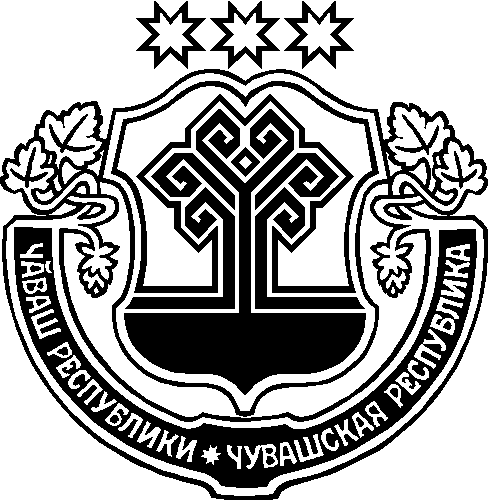 О внесении изменений в Положение о денежном содержании и материальном стимулировании лиц, замещающих муниципальные должности и должности муниципальной службы в органах местного самоуправления Питишевского сельского поселения Аликовского района Чувашской РеспубликиНаименование должностиДолжностной оклад (рублей в месяц)Размер ежемесячного денежного поощрения (должностных окладов)Размер ежемесячного денежного поощрения (должностных окладов)Раздел 1. Исполнительно-распорядительный орган местного самоуправленияРаздел 1. Исполнительно-распорядительный орган местного самоуправленияРаздел 1. Исполнительно-распорядительный орган местного самоуправленияГлава сельского поселения Аликовского района Чувашской Республики района Чувашской Республики * 10787 (группа 3-5)9690 (группа 1-3)9525 (группа до 1 тыс. человек)0,2Заместитель главы сельского поселения Аликовского района Чувашской Республики44661,8Главный специалист-эксперт52181Ведущий специалист-эксперт48311Специалист – эксперт44451Старший специалист 1 разряда44451Старший специалист 2 разряда42511Старший специалист 3 разряда40581Наименование классного чинаРазмеры  выплаты(рублей в месяц)Действительный муниципальный советник 1 класса2232Действительный муниципальный советник 2 класса2083Действительный муниципальный советник 3 класса1935Муниципальный советник 1 класса1711Муниципальный советник 2 класса1564Муниципальный советник 3 класса1415Советник муниципальной службы 1 класса1342Советник муниципальной службы 2 класса1116Советник муниципальной службы 3 класса969Референт муниципальной службы 1 класса894Референт муниципальной службы 2 класса746Референт муниципальной службы 3 класса669Секретарь муниципальной службы 1 класса522Секретарь муниципальной службы 2 класса448Секретарь муниципальной службы 3 класса372